Муниципальное автономное дошкольное образовательное учреждение «Детский сад № 20»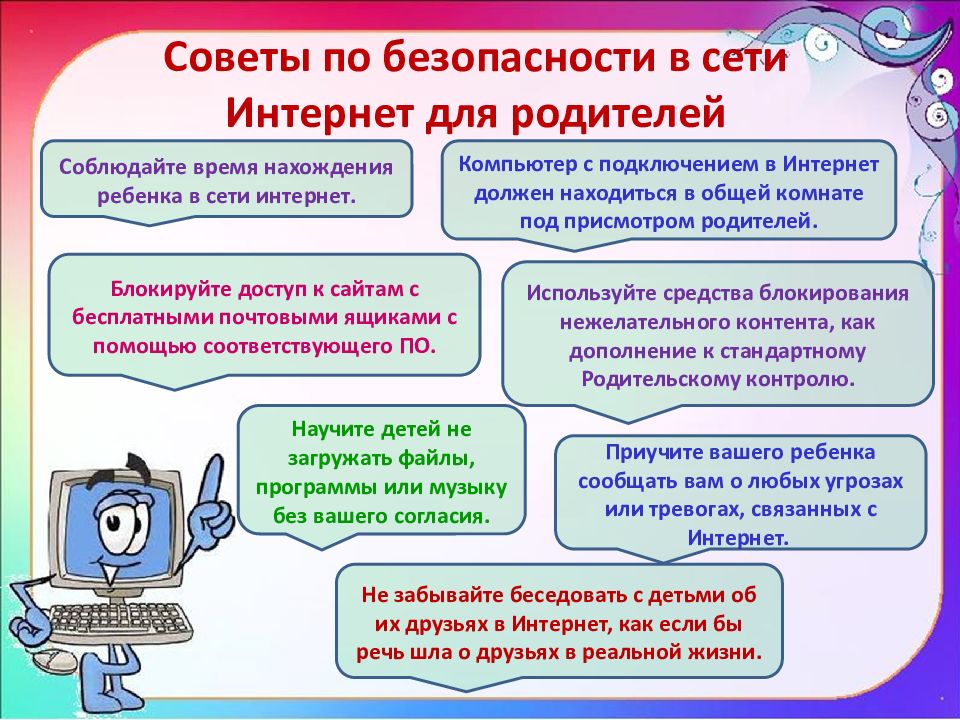 Сохранение жизни и здоровья детей –                                    главная обязанность взрослых!!!!